Муниципальное автономное общеобразовательное учреждение «Основная общеобразовательная школа № 14» г.Сысерть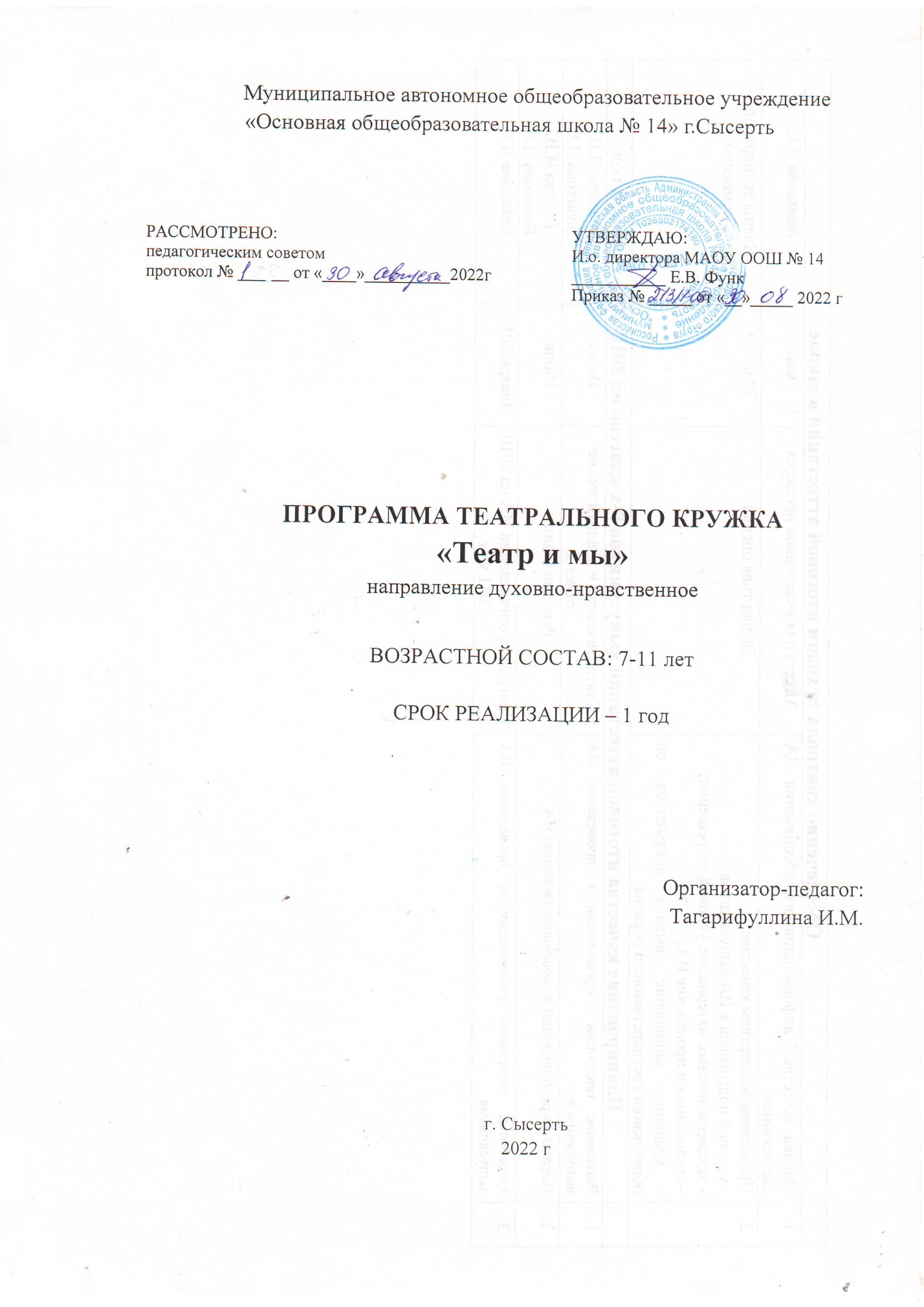 ПРОГРАММА ТЕАТРАЛЬНОГО КРУЖКА«Театр и мы»направление духовно-нравственноеВОЗРАСТНОЙ СОСТАВ: 7-11 летСРОК РЕАЛИЗАЦИИ – 1 годОрганизатор-педагог:Тагарифуллина И.М.г. Сысерть2022 гОглавлениеПояснительная запискаСодержание программы.Планируемые результатыУчебно-тематический план Учебно-методическое и материально-техническое обеспечениеСписок литературыПояснительная запискаТворчество – это естественное состояние ребенка, через которое он познает себя и окружающий мир. Оно является неотъемлемой частью развития ребенка как личности. Поэтому главная задача педагога дополнительного образования – развивать творческие способности детей, сохраняя их непосредственность и индивидуальность. При этом очень важно дать ребенку свободу для импровизации, чтобы развить его самостоятельность и укрепить веру в собственные силы.Младший школьный возраст  - важнейший период формирования жизненного ресурса  ребенка, этап становления его социальности, освоения общественных отношений, обогащения мировосприятия и развития личностных качеств. Особенно  значим этот период жизни для детей ОВЗ. В создаваемых новых условиях возможным стало решать проблемы, связанные с воспитанием, обучением и профилизацией детей с особенностями развития. Одним из важных элементов помощи детям с ограниченными возможностями, в качестве вспомогательного метода, может стать арттерапия. Метод арттерапии направлен:на положительный эмоциональный настройспособствует развитию коммуникативных навыковдает возможность воспитаннику выражать свои чувства в социально приемлемой формеспособствует творческому самовыражению, развитию воображения, практических навыковповышает адаптацию способности воспитанникаснижает негативные эмоциональные состояния и их проявления.Отличием данной программы от уже существующих является то, что она рассчитана на детей с ОВЗ. Дети с ограниченными возможностями - это дети, имеющие различные отклонения психического или физического плана, которые обусловливают нарушения общего развития, не позволяющие детям вести полноценную жизнь. У таких детей очень часто наблюдаются нарушения всех сторон психической деятельности: внимания, памяти, мышления, речи, моторики, эмоциональной сферы.Вся работа кукольного театра в целом направлена на комплексное развитие ребенка, которое включает:развитие крупной  и мелкой моторики рук и выработку правильной осанки;развитие пространственно-временной координации;развитие артикулярного аппарата;развитие слухо-моторной координации (согласованное соединение движения и речи);эмоциональное развитие;развитие вербальной, зрительной, слуховой и мышечной памяти;развитие коммуникативной сферы.Направленность программыРабочая программа дополнительного образования реализуется по духовно-нравственному направлению.Новизна программыНовизной программы  является деятельностный подход к воспитанию и развитию подростка средствами театра, где школьник выступает в роли художника, исполнителя, режиссера, композитора спектакля; принцип креативности - предполагает максимальную ориентацию на творчество ребенка, на развитие его психофизических ощущений, раскрепощение личности.Педагогическая целесообразность.Данная программа рассчитана для школьников 7 - 11 лет и обусловлена их возрастными особенностями: разносторонними интересами,
любознательностью, увлеченностью, инициативностью. Данная программа, призвана расширить  творческий потенциал ребенка, обогатить словарный: запас, сформировать нравственно - эстетические чувства. Планируемое количество учеников 12 человек. Программа расчитана на 68 часов, 34 учебные недели, 2 часа в неделю.Цель программы.Коррекция недостатков психического и физического развития детей с ограниченными возможностями здоровья средствами игровой деятельности.Задачи:Образовательные:Способствовать формированию познавательных и творческих интересов.Активизировать посредствам искусства потенциальные возможности учащихся, их творческих проявлений.Учить диалоговому чтению.Учить выделять главных действующих лиц, выражая к ним свое отношение.Учить работать организованно, в коллективеКоррекционно-развивающие:Способствовать развитию психических процессов (наблюдательности, внимания, восприятия, памяти, речи, мышления, воображения).Способствовать восстановлению эмоционально-волевого равновесия.Способствовать коррекции коммуникативных процессов.Развивать общую и мелкую моторику, пространственную ориентировку.Воспитательные:Воспитывать интерес к обучению.Воспитывать эстетические и художественные чувства.Воспитывать аккуратность, самостоятельность, целеустремленность.Воспитывать положительные черты характера: доброту, честность, трудолюбие, вежливость, ответственность .Содержание программы   Программа состоит из четырёх разделов, работа над которыми продолжается параллельно в течение учебного года.1 раздел.   «Основы театральной культуры». Данный раздел призван познакомить учащихся с театром, как видом искусства: дать понятие, узнать, что даёт театральное искусство в формировании личности. Он включает в себя беседы, видео просмотры и аудио прослушивание. 2 раздел.  «Ритмопластика». Раздел включает в себя ритмические, музыкальные, пластические игры и упражнения, призванные обеспечить развитие естественных психомоторных способностей учащихся, развитие свободы и выразительности телодвижений.3 раздел.    «Культура и техника речи, мимики, эмоций, жестов» - объединяет игры и упражнения, направленные на развитие дыхания и свободы речевого аппарата, умение владеть мелкой мускулатурой лица, правильной артикуляцией, чёткой дикцией, разнообразной интонацией. Сюда включены игры со словами, развивающие связную образную речь, творческую фантазию, умение сочинять небольшие рассказы и сказки, подбирать простейшие рифмы.4 раздел.       «Подготовка спектакля» - Развитие актерских умений и навыков          воображения, сценического внимания, предлагаемых  обстоятельствах, и перевоплощения. Развитие игрового поведения, эстетического чувства, находчивости, способности творчески относиться к любому делу, умений общения со сверстниками и взрослыми в различных  жизненных ситуациях, формирование навыков действия с воображаемыми предметами. Рздел  является вспомогательным, базируется на авторских сценариях и включает в себя работу с этюдами, постановку спектакля, подготовку номеров к различным праздникам. Форма проведения работыЗанятия проходят в форме бесед, игр и репетиций индивидуально и группами по 6-12 человек. Место проведения – актовый зал. Продолжительность занятия 40 минут, в зависимости от возраста детей и их психологических особенностей. Индивидуально-групповые занятия, система творческих игр и упражнений, тренинги, беседы, спектакли и праздники, создание проблемных ситуаций, требующих от детей и взрослого активных совместных поисков.Принципы проведения занятий:Наглядность в обучении - осуществляется на восприятии наглядного материала.Доступность - занятие составлено с учетом возрастных особенностей, построенного по принципу дидактики (от простого к сложному)Проблемность - направленные на поиск разрешения проблемных ситуаций.Развивающий и воспитательный характер обучения – для расширение кругозора, для развитие патриотических чувств и познавательных процессов.Ожидаемые результаты.За 1 год реализации программы планируется достижение следующих метапредметных результатов, которые  включают освоенные обучающимися универсальные учебные действия (регулятивные, познавательные и коммуникативные):Регулятивные 1. Самостоятельно  формулировать задание: определять его цель, планировать свои действия для реализации задач, прогнозировать результаты, осмысленно выбирать способы и приёмы действий, корректировать работу по ходу выполнения.2. Выбирать для выполнения определённой задачи различные средства: литературу, ИКТ.3.Осуществлять итоговый и пошаговый контроль результатов.4. Оценивать результаты собственной деятельности.5. Адекватно воспринимать аргументированную критику ошибок и учитывать её в работе над ошибками.6. Регулировать своё поведение в соответствии с познанными моральными нормами и этическими требованиями.Познавательные:1. Сопоставлять  и отбирать информацию, полученную из  различных источников (словари, энциклопедии, справочники, электронные диски, сеть Интернет).2. Анализировать, сравнивать, группировать различные объекты, явления, факты; устанавливать закономерности и использовать их при выполнении заданий, устанавливать причинно-следственные связи, строить логические рассуждения, проводить аналогии, использовать обобщенные способы и осваивать новые приёмы, способы.Коммуникативные:1.Владеть диалоговой формой речи.2.  Оформлять свои мысли в устной речи с учетом своих учебных и жизненных речевых ситуаций. 3. Формулировать собственное мнение и позицию; задавать вопросы, уточняя непонятое в высказывании собеседника, отстаивать свою точку зрения, соблюдая правила речевого этикета.4. Критично относиться к своему мнению. Уметь взглянуть на ситуацию с иной позиции. Учитывать разные мнения и стремиться к координации различных позиций при работе в паре. Договариваться и приходить к общему решению. 5. Участвовать в работе группы: распределять обязанности, планировать свою часть работы; задавать вопросы, уточняя план действий; выполнять свою часть обязанностей, учитывая общий план действий и конечную цель; осуществлять самоконтроль, взаимоконтроль и взаимопомощь.6. Адекватно использовать речевые средства для решения коммуникативных задач.В результате реализации программы планируется достижение следующих личностных результатов.Художественно-эстетическое развитие:• приобщение к высокохудожественной литературе, музыке, фольклору;• развитие воображения;• приобщение к совместной дизайн-деятельности по моделированию элементов костюма, декораций, атрибутов;• создание выразительного художественного образа;• формирование элементарных представлений о видах искусства;• реализация самостоятельной творческой деятельности детей.Физическое развитие:• согласование действий и сопровождающей их речи;• умение воплощать в творческом движении настроение, характер и процесс развития образа;• выразительность исполнения основных видов движений;• развитие общей и мелкой моторики: координации движений, мелкой моторики руки, снятие мышечного напряжения, формирование правильной осанки.Во время прохождения учебной программы у воспитанника сформируются элементарные навыки актерского мастерства, артикуляции, сценической пластики и пантомимы. Дети станут самостоятельнее и увереннее в себе на сцене и в жизни, а так же более эмоционально отзывчивыми. К концу первого года обучения ученик:ЗНАЕТ:1.      Что такое театр2.      Чем отличается театр от других видов искусств3.      С чего зародился театр4.      Какие виды театров существуют5.      Кто создаёт театральные полотна (спектакли)ИМЕЕТ ПОНЯТИЯ:1.      Об элементарных технических средствах сцены2.      Об оформлении сцены3.      О нормах поведения на сцене и в зрительном залеУМЕЕТ:1.      Направлять свою фантазию по заданному руслу2.      Образно мыслить3.      Концентрировать внимание4.      Ощущать себя в сценическом пространствеПРЕОБРЕТАЕТ  НАВЫКИ:1.      Общения с партнером (одноклассниками)2.      Элементарного актёрского мастерства3.      Образного восприятия окружающего мира4.      Адекватного и образного реагирования на внешние раздражители5.      Коллективного творчестваА так же избавляется от излишней стеснительности, боязни общества, комплекса "взгляда со стороны", приобретает общительность, открытость, бережное отношение к окружающему миру, ответственность перед коллективом.Форма подведения итогов:Праздничные мероприятия, театральные постановки. Учебно-тематический планУчебно-методическое и материально-техническое обеспечение1. Учебно-методический комплексУчебные и методические пособия:
• Научная, специальная, методическая литература
(См. список литературы).2. Материально-техническое оснащениеСписок используемой литературыДоронова Т. Н. «Театрализованная деятельность как средство развития детей 4-6 лет» / М.: «Обруч», 2014Минина Т. А., Заботина О. П.  «Музыкальный театр в детском саду: Конспекты НОД» / М.: УЦ «Перспектива», 2015Каргина З.А. «Практическое пособие для педагога дополнительного образования» / М.: «Школьная пресса», 2008Дж. Кэмерон «Художник есть в каждом. Как воспитать творчество в детях» /М.: «Манн, Иванов и Фербер» 2015Медведева И.Я., Шишова Т.Л..»Улыбка судьбы. Роли и характеры» М.: «ЛИНКА-ПРЕСС», 2002Генов Г.В. «Театр для малышей» М., «Просвещение», 1968Выготский Л.С. «Концепция о соотношении первичных и вторичных нарушений»Выготский Л.С., Малофеев Н.Н. «Учение об общих и специфических закономерностях развития аномальных детей»Нормативно-правовые документы Минобразования РФ.РАССМОТРЕНО: педагогическим советомпротокол № ______ от «____»__________2022гУТВЕРЖДАЮ:И.о. директора МАОУ ООШ № 14___________ Е.В. ФункПриказ № _____ от «__»_____ 2022 г№п/пТемаКоличество часов    теорияпрактикадата1Театральная игра. Вводное занятие  1ч12Театральная игра" Веселые артисты" 1ч13Ритмопластика. Беседа о сценическом движении как о средстве выразительности и его особенностях.1ч14Культура и техника речи. Что  значит красиво говорить? Беседа о словах паразитах речи.1ч15-6Интонация, динамика речи, темп речи. Практикум.2 ч117-8Сценическая речь во взаимодействии со сценическим движением, фонограмма.2 ч119-10Театрализация, репетиционная деятельность. Сценарий и правила работы с ним.  2ч1111Игровое занятие  "Кого бы я хотел сыграть".1ч112-13 Чтение  по ролям.Работа над дикцией.2ч214Оформление зала, сцены, подбор костюмов.1 ч115-18Генеральная репетиция.4 ч419Прочтение сценария сказки "Новогоднее чудо". Обсуждение  сценария. Распределение ролей сказки.1 ч120-23Репетиционная деятельность.4 ч424Подбор костюмов,  реквизита.1 ч125Премьера спектакля.1 ч126Экскурсия в районный  Дом Культуры.Просмотр спектакля. 1 ч 127Прочтение сценария сказки "Репка". Обсуждение  сценария. Распределение ролей сказки.1ч128Чтение сказки по ролям.Работа над дикцией.1ч129-32Репетиционная деятельность4ч433Подбор костюмов,  реквизита1ч134Премьера спектакля.1ч135Сценическая речь во взаимодействии со сценическим движением, фонограмма.1ч136Культура и техника речи. Что  значит красиво говорить? Беседа о словах паразитах речи.1ч137Занятие "Театральный костюм"1ч138Практическое занятие "Костюм любимого героя".1ч139-42Театрализация, репетиционная деятельность по теме "Рождество".4ч443-46Театрализация, репетиционная деятельность по теме " Старый Новый год"  4ч447Ритмопластика массовых сцен и образов. Практическое занятие.1ч148-52Ролевые игры. Импровизация.5ч551Сказка  - спектакль "Мамочка" Разработка сценария  сказки.1ч152Прочтение сценария сказки. Обсуждение  сценария. Распределение ролей сказки.1ч153Чтение сказки по ролям.Работа над дикцией.1ч154-57Репетиционная деятельность.4ч458Подбор костюмов,  реквизита.1ч159Оформление зала, сцены.1ч160-61Генеральная репетиция.2ч262Премьера спектакля1ч163Разработка сценария  сказки "Золотая рыбка", по мотивам сказок А.С. Пушкина1ч164Чтение сказки по ролям.Работа над дикцией.1ч165Репетиционная деятельность.1ч166Подбор костюмов,  реквизита. Оформление зала, сцены.1ч167Премьера спектакля1ч168Подведение итогов1ч1Книги с произведениями, используемыми в ходе составления сценариев.ТелевизорДоступ в сеть интернетВидеомагнитофонМультимедийный проектор КомпьютерПринтер струйный цветной Фотокамера цифровая Видеофильмы, DVD диски, соответствующие содержанию произведений, используемых для постановки спектаклей.